UJIAN AKHIR SEMESTER GANJIL TAHUN AKADEMIK 2020/2021	Mata Kuliah / SKS	: Interaksi Manusia dan Komputer/ 3 SKS					Hari/Tanggal		: Rabu, 28 Juli 2021			Waktu	: 08.30– 09.40 WIB  	Sifat Ujian		: Open Book				Ruang  : Ruang Kul FSTI 2      	Dosen		: Neny Rosmawarni S.Kom., M.Kom.Soal Praktek !Buatlah PPT tentang tugas perbandingan interaksi manusia dan komputer berdasarkan case yang sudah dan harus di tambah dengan jurnal jurnal pendukung! (Bobot 100%)NB : Jawaban dikirim ke email neny@istn.ac.id paling lambat jumat 30 july2021-----------------000000000----------------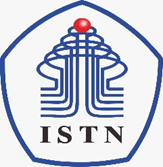 YAYASAN PERGURUAN “CIKINI”INSTITUT SAINS DAN TEKNOLOGI NASIONALFAKULTAS SAINS DAN TEKNOLOGI INFORMASIJl. Moh. Kahfi II Bhumi Srengseng Indah, Jagakarsa, Jakarta Selatan 12640Telp : (021) 7270091. 7875450 Fax. (021)7874964